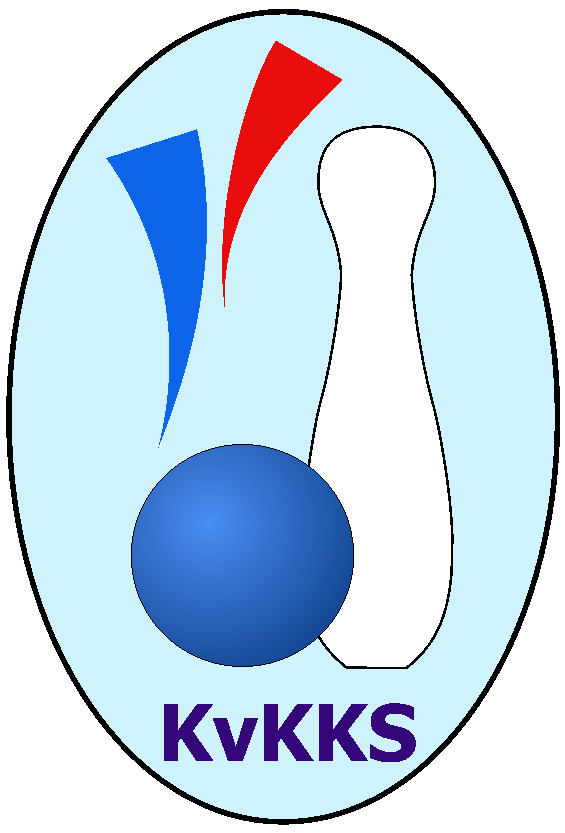 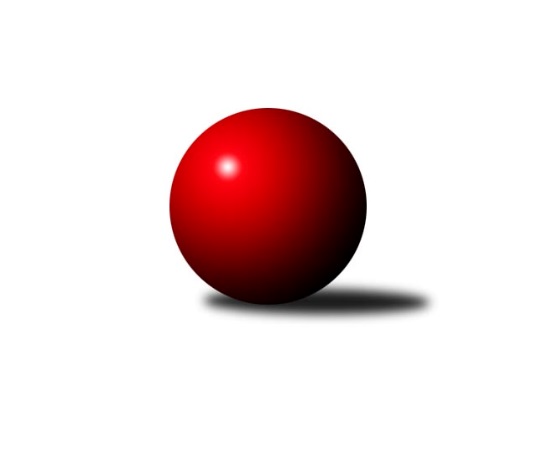 Č.15Ročník 2018/2019	9.2.2019Nejlepšího výkonu v tomto kole: 2690 dosáhlo družstvo: Kuželky Aš BKrajský přebor KV 2018/2019Výsledky 15. kolaSouhrnný přehled výsledků:Sokol Teplá	- TJ Šabina 	12:4	2576:2478		9.2.Kuželky Aš B	- TJ Lomnice C	15:1	2690:2580		9.2.TJ Lomnice D	- TJ Jáchymov B	14:2	2379:2237		9.2.Loko Cheb C	- Slavia K.Vary	12:4	2561:2493		9.2.Kuželky Aš C	- Slovan K.Vary B	4:12	2461:2558		9.2.Kuželky Aš B	- Kuželky Aš C	6:10	2467:2496		7.2.Tabulka družstev:	1.	Slovan K.Vary B	14	12	0	2	152 : 72 	 	 2519	24	2.	Kuželky Aš B	15	9	1	5	145 : 95 	 	 2469	19	3.	Sokol Teplá	14	9	0	5	130 : 94 	 	 2465	18	4.	TJ Šabina	13	8	2	3	118 : 90 	 	 2460	18	5.	Loko Cheb C	14	8	0	6	117 : 107 	 	 2412	16	6.	SKK K.Vary B	13	7	1	5	109 : 99 	 	 2458	15	7.	TJ Lomnice D	14	6	1	7	110 : 114 	 	 2459	13	8.	Slavia K.Vary	13	4	1	8	99 : 109 	 	 2431	9	9.	TJ Jáchymov B	14	4	0	10	88 : 136 	 	 2406	8	10.	Kuželky Aš C	14	3	2	9	83 : 141 	 	 2402	8	11.	TJ Lomnice C	14	1	2	11	65 : 159 	 	 2422	4Podrobné výsledky kola:	 Sokol Teplá	2576	12:4	2478	TJ Šabina 	Jan Mandák	 	 195 	 206 		401 	 2:0 	 387 	 	174 	 213		Pavel Kučera	Luboš Axamský	 	 220 	 224 		444 	 0:2 	 480 	 	252 	 228		Tomáš Seidl	Miroslava Boková	 	 228 	 218 		446 	 2:0 	 424 	 	225 	 199		Eduard Seidl	Miroslava Poláčková	 	 199 	 224 		423 	 2:0 	 327 	 	167 	 160		Patricia Bláhová	Jiří Velek	 	 230 	 205 		435 	 2:0 	 430 	 	221 	 209		Gerhard Brandl	Miroslav Pešťák	 	 216 	 211 		427 	 0:2 	 430 	 	230 	 200		Jiří Beneš ml.rozhodčí: Luboš Axamský Nejlepší výkon utkání: 480 - Tomáš Seidl	 Kuželky Aš B	2690	15:1	2580	TJ Lomnice C	Vladimír Míšanek	 	 209 	 240 		449 	 2:0 	 408 	 	202 	 206		Radek Plechatý	Dagmar Jedličková	 	 220 	 219 		439 	 2:0 	 437 	 	235 	 202		Jaroslav Bendák	Martina Pospíšilová	 	 229 	 225 		454 	 2:0 	 399 	 	210 	 189		Zdeněk Chvátal	Jaroslav Solín	 	 244 	 217 		461 	 1:1 	 461 	 	237 	 224		Radek Cholopov	Václav Veselý	 	 246 	 215 		461 	 2:0 	 454 	 	236 	 218		Pavel Přerost	Vladislav Urban	 	 215 	 211 		426 	 2:0 	 421 	 	222 	 199		Michaela Heidlerovározhodčí: Martina Pospíšilová Nejlepšího výkonu v tomto utkání: 461 kuželek dosáhli: Jaroslav Solín, Radek Cholopov, Václav Veselý	 TJ Lomnice D	2379	14:2	2237	TJ Jáchymov B	Lucie Maněnová	 	 191 	 182 		373 	 2:0 	 334 	 	169 	 165		František Živný	Jiří Flejšar	 	 213 	 216 		429 	 2:0 	 386 	 	183 	 203		Jiří Šeda	Iva Knesplová Koubková	 	 184 	 193 		377 	 2:0 	 341 	 	172 	 169		Štefan Mrenica	Růžena Kovačíková	 	 186 	 186 		372 	 2:0 	 365 	 	179 	 186		Vladimír Lukeš	Albert Kupčík	 	 212 	 192 		404 	 0:2 	 434 	 	210 	 224		Vladimír Maxa	Monika Maněnová	 	 221 	 203 		424 	 2:0 	 377 	 	190 	 187		Martin Kuchařrozhodčí: Monika Maněnová Nejlepší výkon utkání: 434 - Vladimír Maxa	 Loko Cheb C	2561	12:4	2493	Slavia K.Vary	Pavel Pokorný	 	 221 	 197 		418 	 0:2 	 444 	 	235 	 209		Zdeněk Chmel	Miroslav Budil	 	 218 	 237 		455 	 2:0 	 415 	 	223 	 192		Vladimír Černohous	Petr Málek	 	 225 	 202 		427 	 2:0 	 378 	 	190 	 188		Štefan Cimbala	Jana Hamrová	 	 179 	 205 		384 	 0:2 	 418 	 	218 	 200		Radek Cimbala	Eva Nováčková	 	 195 	 233 		428 	 2:0 	 402 	 	192 	 210		Ondřej Černohous	Bohumil Vyleťal	 	 220 	 229 		449 	 2:0 	 436 	 	220 	 216		Martin Mojžíšrozhodčí: František Capouch Nejlepší výkon utkání: 455 - Miroslav Budil	 Kuželky Aš C	2461	4:12	2558	Slovan K.Vary B	Luděk Kratochvíl *1	 	 190 	 207 		397 	 0:2 	 429 	 	209 	 220		Daniela Stašová	Tomáš Viczmandi	 	 221 	 199 		420 	 2:0 	 415 	 	227 	 188		František Průša	Jitka Laudátová	 	 197 	 192 		389 	 0:2 	 431 	 	198 	 233		Marcel Toužimský	Ota Laudát *2	 	 202 	 201 		403 	 0:2 	 458 	 	222 	 236		Tomáš Beck ml.	Václav Mašek	 	 214 	 218 		432 	 2:0 	 384 	 	178 	 206		Miroslav Handšuh *3	Václav Střeska	 	 210 	 210 		420 	 0:2 	 441 	 	215 	 226		Petr Besedarozhodčí: Ivona Mašková střídání: *1 od 51. hodu Václav Vieweg, *2 od 85. hodu Radek Duhai, *3 od 42. hodu Johannes LusterNejlepší výkon utkání: 458 - Tomáš Beck ml.	 Kuželky Aš B	2467	6:10	2496	Kuželky Aš C	Vladimír Míšanek	 	 195 	 183 		378 	 0:2 	 432 	 	228 	 204		Jitka Laudátová	Dagmar Jedličková	 	 222 	 200 		422 	 0:2 	 433 	 	218 	 215		Tomáš Viczmandi	Václav Veselý	 	 192 	 201 		393 	 0:2 	 411 	 	199 	 212		Luděk Kratochvíl	Jaroslav Solín	 	 215 	 189 		404 	 2:0 	 396 	 	189 	 207		Václav Vieweg	Martina Pospíšilová	 	 214 	 219 		433 	 2:0 	 415 	 	193 	 222		Václav Mašek	Vladislav Urban	 	 219 	 218 		437 	 2:0 	 409 	 	187 	 222		Václav Střeskarozhodčí: Martina Pospíšilová Nejlepší výkon utkání: 437 - Vladislav UrbanPořadí jednotlivců:	jméno hráče	družstvo	celkem	plné	dorážka	chyby	poměr kuž.	Maximum	1.	Miroslav Pešťák 	Sokol Teplá	445.75	306.8	139.0	5.2	6/6	(464)	2.	Radek Cholopov 	TJ Lomnice C	436.17	289.8	146.3	7.0	4/5	(461)	3.	Martin Mojžíš 	Slavia K.Vary	435.21	298.3	136.9	4.0	7/7	(479)	4.	Tomáš Seidl 	TJ Šabina 	434.14	301.2	132.9	4.5	6/6	(480)	5.	Jaroslav Solín 	Kuželky Aš B	431.41	299.7	131.7	7.0	6/6	(476)	6.	Radek Cimbala 	Slavia K.Vary	429.45	291.4	138.1	5.0	7/7	(492)	7.	Martina Pospíšilová 	Kuželky Aš B	427.13	296.2	130.9	6.5	6/6	(454)	8.	Miroslava Boková 	Sokol Teplá	425.86	290.6	135.3	6.1	6/6	(459)	9.	Miroslav Budil 	Loko Cheb C	425.32	285.0	140.3	4.9	5/5	(479)	10.	František Průša 	Slovan K.Vary B	424.27	291.5	132.7	4.3	5/5	(463)	11.	Miroslava Poláčková 	Sokol Teplá	423.88	293.4	130.5	6.3	6/6	(453)	12.	Bohumil Vyleťal 	Loko Cheb C	422.18	289.4	132.8	5.9	5/5	(452)	13.	Tomáš Beck  ml.	Slovan K.Vary B	421.80	293.0	128.8	6.3	5/5	(458)	14.	Václav Čechura 	SKK K.Vary B 	421.15	299.7	121.4	5.8	5/5	(471)	15.	Vladimír Maxa 	TJ Jáchymov B	420.48	289.5	131.0	6.4	5/5	(453)	16.	Daniela Stašová 	Slovan K.Vary B	419.80	296.0	123.9	6.5	5/5	(444)	17.	Eduard Seidl 	TJ Šabina 	419.46	291.1	128.3	5.3	6/6	(454)	18.	Vítězslav Vodehnal 	SKK K.Vary B 	419.20	292.3	126.9	7.1	5/5	(460)	19.	Václav Zeman 	SKK K.Vary B 	418.78	291.0	127.8	5.6	5/5	(459)	20.	Jiří Flejšar 	TJ Lomnice D	418.04	296.0	122.0	6.8	7/7	(475)	21.	Václav Mašek 	Kuželky Aš C	417.56	290.8	126.7	7.4	6/6	(444)	22.	Albert Kupčík 	TJ Lomnice D	417.00	289.5	127.5	5.6	5/7	(449)	23.	Petr Janda 	TJ Lomnice D	415.85	286.7	129.2	6.0	5/7	(445)	24.	Johannes Luster 	Slovan K.Vary B	415.85	291.9	124.0	10.3	4/5	(445)	25.	Gerhard Brandl 	TJ Šabina 	415.42	292.8	122.6	6.4	6/6	(443)	26.	Vladislav Urban 	Kuželky Aš B	414.38	293.9	120.4	7.0	6/6	(461)	27.	Jiří Velek 	Sokol Teplá	411.88	281.7	130.2	7.2	6/6	(459)	28.	Michaela Heidlerová 	TJ Lomnice C	411.75	289.3	122.5	8.8	4/5	(428)	29.	Jaromír Černý 	TJ Šabina 	411.72	283.7	128.0	6.4	5/6	(423)	30.	Monika Maněnová 	TJ Lomnice D	411.33	285.9	125.4	5.2	6/7	(435)	31.	Dagmar Jedličková 	Kuželky Aš B	410.56	284.6	126.0	5.7	6/6	(463)	32.	Pavel Kučera 	TJ Šabina 	409.63	289.8	119.9	6.6	4/6	(462)	33.	Luděk Kratochvíl 	Kuželky Aš C	408.28	285.5	122.8	7.1	6/6	(445)	34.	Stanislav Pelc 	TJ Jáchymov B	407.80	288.3	119.5	8.4	5/5	(439)	35.	Petr Lidmila 	TJ Lomnice D	407.50	281.1	126.4	7.9	7/7	(437)	36.	Lubomír Hromada 	TJ Lomnice D	407.42	285.2	122.3	8.1	6/7	(452)	37.	František Seidl 	TJ Šabina 	407.40	285.7	121.7	7.1	5/6	(457)	38.	Zdeněk Chmel 	Slavia K.Vary	406.86	291.8	115.1	8.5	5/7	(444)	39.	Eva Nováčková 	Loko Cheb C	405.93	286.1	119.9	8.2	5/5	(437)	40.	Pavel Přerost 	TJ Lomnice C	405.90	284.1	121.8	7.6	5/5	(454)	41.	Václav Veselý 	Kuželky Aš B	405.76	283.0	122.8	7.2	6/6	(461)	42.	Bronislava Hánělová 	SKK K.Vary B 	403.83	286.4	117.5	7.6	5/5	(433)	43.	Zdeňka Zmeškalová 	Slovan K.Vary B	403.70	283.3	120.4	7.5	4/5	(426)	44.	Jiří Šeda 	TJ Jáchymov B	403.55	289.5	114.0	8.7	4/5	(432)	45.	Jiří Beneš  ml.	TJ Šabina 	402.79	285.5	117.3	9.1	4/6	(430)	46.	Vladimír Lukeš 	TJ Jáchymov B	401.88	276.3	125.6	6.7	4/5	(444)	47.	Ondřej Černohous 	Slavia K.Vary	401.21	279.6	121.6	7.1	7/7	(452)	48.	Růžena Kovačíková 	TJ Lomnice D	400.73	287.3	113.5	9.1	6/7	(426)	49.	Jana Hamrová 	Loko Cheb C	399.60	279.2	120.5	8.7	5/5	(450)	50.	Jan Mandák 	Sokol Teplá	399.00	278.0	121.0	8.8	4/6	(418)	51.	Václav Vieweg 	Kuželky Aš C	399.00	290.1	108.9	9.7	5/6	(427)	52.	Václav Střeska 	Kuželky Aš C	397.19	282.5	114.7	10.1	6/6	(439)	53.	Vladimír Míšanek 	Kuželky Aš B	396.10	281.3	114.8	11.7	5/6	(449)	54.	Vlastimil Čegan 	TJ Jáchymov B	396.03	278.8	117.3	8.9	5/5	(426)	55.	Zdeněk Chvátal 	TJ Lomnice C	395.10	278.9	116.2	8.3	5/5	(458)	56.	Vladimír Černohous 	Slavia K.Vary	394.74	276.9	117.8	8.2	7/7	(418)	57.	Ota Laudát 	Kuželky Aš C	393.83	276.7	117.2	7.2	6/6	(433)	58.	Petr Málek 	Loko Cheb C	390.67	273.3	117.4	10.6	5/5	(436)	59.	Štefan Mrenica 	TJ Jáchymov B	390.13	274.2	115.9	10.2	4/5	(421)	60.	František Repčík 	Kuželky Aš C	388.00	275.5	112.5	10.2	6/6	(434)	61.	Martina Sobotková 	SKK K.Vary B 	387.13	281.9	105.3	12.8	5/5	(447)	62.	Štefan Cimbala 	Slavia K.Vary	385.33	273.6	111.7	11.2	7/7	(412)	63.	Jitka Laudátová 	Kuželky Aš C	384.25	274.0	110.3	9.6	4/6	(432)	64.	Jana Lukášková 	Sokol Teplá	383.42	282.5	100.9	12.9	4/6	(402)	65.	Pavel Pokorný 	Loko Cheb C	382.80	277.1	105.7	13.4	5/5	(422)	66.	Rostislav Milota 	Sokol Teplá	363.75	261.2	102.6	14.1	4/6	(433)		Ivan Žaloudík 	SKK K.Vary B 	445.33	301.5	143.8	4.0	3/5	(473)		Petr Beseda 	Slovan K.Vary B	438.40	295.9	142.5	6.1	2/5	(475)		Miroslav Handšuh 	Slovan K.Vary B	438.33	305.8	132.5	6.0	3/5	(469)		Marcel Toužimský 	Slovan K.Vary B	429.00	300.0	129.0	7.0	3/5	(449)		Tomáš Viczmandi 	Kuželky Aš C	427.00	301.3	125.8	6.8	1/6	(433)		Jaromír Valenta 	Sokol Teplá	422.00	293.5	128.5	6.0	2/6	(433)		Michaela Čejková 	Slovan K.Vary B	419.00	289.0	130.0	7.0	1/5	(419)		Jaroslav Bendák 	TJ Lomnice C	415.17	286.8	128.3	8.0	3/5	(439)		Blanka Pešková 	SKK K.Vary B 	411.50	300.5	111.0	8.0	1/5	(416)		Luboš Axamský 	Sokol Teplá	409.83	288.0	121.8	8.2	3/6	(444)		Martin Kuchař 	TJ Jáchymov B	409.33	285.7	123.7	6.3	3/5	(429)		Radek Plechatý 	TJ Lomnice C	405.50	288.5	117.0	9.5	2/5	(408)		Josef Zvěřina 	TJ Lomnice D	404.00	280.0	124.0	4.0	1/7	(404)		Jitka Bečková 	TJ Lomnice C	398.60	286.0	112.6	8.3	2/5	(415)		Adolf Klepáček 	Loko Cheb C	397.00	290.0	107.0	9.0	1/5	(397)		Soňa Šimáčková 	TJ Lomnice C	396.92	287.3	109.6	8.8	3/5	(417)		Libuše Korbelová 	TJ Lomnice C	396.33	284.7	111.7	10.3	1/5	(428)		Libor Kupka 	SKK K.Vary B 	394.00	281.0	113.0	10.0	1/5	(394)		Pavel Schubert 	Loko Cheb C	394.00	298.5	95.5	12.5	2/5	(406)		Pavel Pazdera 	SKK K.Vary B 	392.50	280.0	112.5	10.0	2/5	(424)		Tomáš Hervert 	TJ Lomnice C	392.20	278.8	113.4	10.1	3/5	(422)		Ludvík Maňák 	TJ Lomnice C	391.83	276.7	115.1	8.9	3/5	(436)		Jiří Gabriško 	SKK K.Vary B 	391.20	282.3	108.9	10.9	3/5	(409)		Zdeněk Pavlík 	Slavia K.Vary	390.00	269.0	121.0	10.0	1/7	(390)		Jiří Beneš 	TJ Šabina 	388.00	282.0	106.0	8.0	1/6	(388)		Ladislav Martínek 	TJ Jáchymov B	387.42	278.0	109.4	11.1	3/5	(399)		Michal Hric 	Loko Cheb C	387.00	271.0	116.0	6.0	1/5	(387)		Jan Adam 	Loko Cheb C	386.00	315.0	71.0	17.0	1/5	(386)		Andrea Ječmenová 	TJ Lomnice C	383.50	273.5	110.0	12.0	1/5	(418)		Václav Buďka 	Kuželky Aš C	383.00	286.0	97.0	14.0	1/6	(383)		Lucie Maněnová 	TJ Lomnice D	382.50	288.0	94.5	15.0	2/7	(392)		František Krátký 	TJ Lomnice C	381.00	254.0	127.0	6.0	1/5	(381)		Daniel Hussar 	Loko Cheb C	381.00	266.0	115.0	4.0	1/5	(381)		Jaroslav Nový 	TJ Šabina 	377.50	275.5	102.0	12.0	2/6	(392)		Iva Knesplová Koubková 	TJ Lomnice D	377.00	273.0	104.0	14.0	1/7	(377)		Ivan Rambousek 	Loko Cheb C	374.00	288.0	86.0	12.0	1/5	(374)		Martin Bezouška 	TJ Jáchymov B	373.50	269.0	104.5	11.5	2/5	(374)		Václav Basl 	TJ Lomnice C	371.50	271.0	100.5	13.5	2/5	(374)		Hanuš Slavík 	TJ Lomnice C	370.00	274.0	96.0	12.0	1/5	(370)		František Mazák  nejml.	Kuželky Aš B	369.33	264.5	104.8	13.3	3/6	(402)		František Živný 	TJ Jáchymov B	364.33	271.0	93.3	15.0	3/5	(395)		Silva Čedíková 	TJ Lomnice C	361.25	270.8	90.5	13.3	2/5	(369)		Václav Strnad 	Loko Cheb C	360.00	264.0	96.0	14.0	1/5	(360)		Štěpán Pilnáček 	Slavia K.Vary	343.00	251.3	91.7	17.0	3/7	(362)		Patricia Bláhová 	TJ Šabina 	336.67	257.7	79.0	19.0	3/6	(343)Sportovně technické informace:Starty náhradníků:registrační číslo	jméno a příjmení 	datum startu 	družstvo	číslo startu25691	Jaroslav Bendák	09.02.2019	TJ Lomnice C	1x20829	Lucie Veršecká	09.02.2019	TJ Lomnice D	1x25599	Iva Knesplová Koubková	09.02.2019	TJ Lomnice D	1x25568	Radek Plechatý	09.02.2019	TJ Lomnice C	1x25310	Radek Duhai	09.02.2019	Kuželky Aš C	1x21459	Marcel Toužimský	09.02.2019	Slovan K.Vary B	1x
Hráči dopsaní na soupisku:registrační číslo	jméno a příjmení 	datum startu 	družstvo	25207	Patricia Bláhová	09.02.2019	TJ Šabina 	Program dalšího kola:16. kolo16.2.2019	so	9:00	Kuželky Aš B - TJ Jáchymov B	16.2.2019	so	9:00	SKK K.Vary B  - Loko Cheb C	16.2.2019	so	9:00	TJ Šabina  - Slovan K.Vary B				TJ Lomnice C - -- volný los --	16.2.2019	so	18:00	Kuželky Aš C - TJ Lomnice D	17.2.2019	ne	11:00	Slavia K.Vary - Sokol Teplá	Nejlepší šestka kola - absolutněNejlepší šestka kola - absolutněNejlepší šestka kola - absolutněNejlepší šestka kola - absolutněNejlepší šestka kola - dle průměru kuželenNejlepší šestka kola - dle průměru kuželenNejlepší šestka kola - dle průměru kuželenNejlepší šestka kola - dle průměru kuželenNejlepší šestka kola - dle průměru kuželenPočetJménoNázev týmuVýkonPočetJménoNázev týmuPrůměr (%)Výkon2xTomáš SeidlTJ Šabina4803xTomáš SeidlTJ Šabina114.244806xJaroslav SolínKuželky Aš B4612xVáclav VeselýKuželky Aš B110.584612xVáclav VeselýKuželky Aš B4616xJaroslav SolínKuželky Aš B110.584612xRadek CholopovTJ Lomnice C4612xRadek CholopovTJ Lomnice C110.584611xTomáš Beck ml.Slovan KV B4581xTomáš Beck ml.Slovan KV B109.864585xMiroslav BudilLoko Cheb C4556xMiroslav BudilLoko Cheb C109.47455